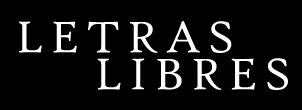 Confesiones de un liberalPor Mario Vargas LlosaEn este discurso, pronunciado al recibir el premio Irving Kristol, que otorga anualmente el Instituto American Enterprise a las personalidades que contribuyen a defender la democracia en el mundo, Mario Vargas Llosa hace una apasionada defensa de la libertad, al tiempo que explica su credo político. Mayo 2005Estoy especialmente reconocido a quienes me han otorgado este premio porque, según sus considerandos, se me confiere no sólo por mi obra literaria sino también por mis ideas y tomas de posición política. Eso es, créanme ustedes, toda una novedad. En el mundo en el que yo me muevo más, América Latina y España, lo usual es que, cuando alguien o alguna institución elogia mis novelas o mis ensayos literarios, se apresure inmediatamente a añadir "pese a que discrepe de", "aunque no siempre coincida con", o "esto no significa que acepte las cosas que él (yo) critica o defiende en el ámbito político". Acostumbrado a esta partenogénesis de mí, me siento, ahora, feliz, reintegrado a la totalidad de mi persona, gracias al Premio Irving Kristol que, en vez de practicar conmigo aquella esquizofrenia, me identifica como un solo ser, el hombre que escribe y el que piensa y en el que, me gustaría creer, ambas cosas son una sola e irrompible realidad.
     Pero, ahora, para ser honesto con ustedes y responder de algún modo a la generosidad de la American Enterprise Institute y al Premio Irving Kristol, siento la obligación de explicar mi posición política con cierto detalle. No es nada fácil. Me temo que no baste afirmar que soy —sería más prudente decir "creo que soy"— un liberal. La primera complicación surge con esta palabra. Como ustedes saben muy bien, "liberal" quiere decir cosas diferentes y antagónicas, según quién la dice y dónde se dice. Por ejemplo, mi añorada abuelita Carmen decía que un señor era un liberal cuando se trataba de un caballero de costumbres disolutas que, además de no ir a misa, hablaba mal de los curas. Para ella, la encarnación prototípica del "liberal" era un legendario antepasado mío que, un buen día, en mi ciudad natal, Arequipa, dijo a su mujer que iba a comprar un periódico a la Plaza de Armas y no regresó más a su casa. La familia sólo volvió a saber de él treinta años más tarde, cuando el caballero prófugo murió en París. "¿Y a qué se fugó a París ese tío liberal, abuelita?" "A qué iba a ser, hijito. ¡A corromperse!" No sería extraño que aquella historia fuera el origen remoto de mi liberalismo y mi pasión por la cultura francesa.
     Aquí, en Estados Unidos, y en general en el mundo anglosajón, la palabra liberal tiene resonancias de izquierda y se identifica a veces con socialista y radical. En América Latina y en España, donde la palabra liberal nació en el siglo XIX para designar a los rebeldes que luchaban contra las tropas de ocupación napeolónicas, en cambio, a mí me dicen liberal —o, lo que es más grave, neoliberal— para exorcizarme o descalificarme, porque la perversión política de nuestra semántica ha mutado el significado originario del vocablo —amante de la libertad, persona que se alza contra la opresión— reemplazándolo por la de conservador y reaccionario, es decir, algo que en boca de un progresista quiere decir cómplice de toda la explotación y las injusticias de que son víctimas los pobres del mundo.
     Ahora bien, para complicar más las cosas, ni siquiera entre los propios liberales hay un acuerdo riguroso sobre lo que entendemos por aquello que decimos y queremos ser. Todos quienes han tenido ocasión de asistir a una conferencia o congreso de liberales saben que estas reuniones suelen ser muy divertidas, porque en ellas las discrepancias prevalecen sobre las coincidencias y porque, como ocurría con los trotskistas cuando todavía existían, cada liberal es, en sí mismo, potencialmente, una herejía y una secta.
     Como el liberalismo no es una ideología, es decir, una religión laica y dogmática, sino una doctrina abierta que evoluciona y se pliega a la realidad en vez de tratar de forzar a la realidad a plegarse a ella, hay, entre los liberales, tendencias diversas y discrepancias profundas. Respecto a la religión, por ejemplo, o a los matrimonios gay, o al aborto, y así, los liberales que, como yo, somos agnósticos, partidarios de separar a la iglesia del Estado, y defendemos la descriminalización del aborto y el matrimonio homosexual, somos a veces criticados con dureza por otros liberales, que piensan en estos asuntos lo contrario que nosotros. Estas discrepancias son sanas y provechosas, porque no violentan los presupuestos básicos del liberalismo, que son la democracia política, la economía de mercado y la defensa del individuo frente al Estado.
     Hay liberales, por ejemplo, que creen que la economía es el ámbito donde se resuelven todos los problemas y que el mercado libre es la panacea que soluciona desde la pobreza hasta el desempleo, la marginalidad y la exclusión social. Esos liberales, verdaderos logaritmos vivientes, han hecho a veces más daño a la causa de la libertad que los propios marxistas, los primeros propagadores de esa absurda tesis según la cual la economía es el motor de la historia de las naciones y el fundamento de la civilización. No es verdad. Lo que diferencia a la civilización de la barbarie son las ideas, la cultura, antes que la economía y ésta, por sí sola, sin el sustento de aquélla, puede producir sobre el papel óptimos resultados, pero no da sentido a la vida de las gentes, ni les ofrece razones para resistir la adversidad y sentirse solidarios y compasivos, ni las hace vivir en un entorno impregnado de humanidad. Es la cultura, un cuerpo de ideas, creencias y costumbres compartidas —entre las que, desde luego, puede incluirse la religión— la que da calor y vivifica la democracia y la que permite que la economía de mercado, con su carácter competitivo y su fría matemática de premios para el éxito y castigos para el fracaso, no degenere en una darwiniana batalla en la que —la frase es de Isaiah Berlin— "los lobos se coman a todos los corderos". El mercado libre es el mejor mecanismo que existe para producir riqueza y, bien complementado con otras instituciones y usos de la cultura democrática, dispara el progreso material de una nación a los vertiginosos adelantos que sabemos. Pero es, también, un mecanismo implacable, que sin esa dimensión espiritual e intelectual que representa la cultura, puede reducir la vida a una feroz y egoísta lucha en la que sólo sobrevivirían los más fuertes.
     Pues bien, el liberal que yo trato de ser, cree que la libertad es el valor supremo, ya que gracias a la libertad la humanidad ha podido progresar desde la caverna primitiva hasta el viaje a las estrellas y la revolución informática, desde las formas de asociación colectivista y despótica, hasta la democracia representativa. Los fundamentos de la libertad son la propiedad privada y el Estado de Derecho, el sistema que garantiza las menores formas de injusticia, que produce mayor progreso material y cultural, que más ataja la violencia y el que respeta más los derechos humanos. Para esa concepción del liberalismo, la libertad es una sola y la libertad política y la libertad económica son inseparables, como el anverso y el reverso de una medalla. Por no haberlo entendido así, han fracasado tantas veces los intentos democráticos en América Latina. Porque las democracias que comenzaban a alborear luego de las dictaduras, respetaban la libertad política pero rechazaban la libertad económica, lo que, inevitablemente, producía más pobreza, ineficiencia y corrupción, o porque se instalaban gobiernos autoritarios, convencidos de que sólo un régimen de mano dura y represora podía garantizar el funcionamiento del mercado libre. Ésta es una peligrosa falacia. Nunca ha sido así y por eso todas las dictaduras latinoamericanas "desarrollistas" fracasaron, porque no hay economía libre que funcione sin un sistema judicial independiente y eficiente, ni reformas que tengan éxito si se emprenden sin la fiscalización y la crítica que sólo la democracia permite. Quienes creían que el general Pinochet era la excepción a la regla, porque su régimen obtuvo algunos éxitos económicos, descubren ahora, con las revelaciones sobre sus asesinados y torturados, cuentas secretas y sus millones de dólares en el extranjero, que el dictador chileno era, igual que todos sus congéneres latinoamericanos, un asesino y un ladrón.
     Democracia política y mercados libres son dos fundamentos capitales de una postura liberal. Pero, formuladas así, estas dos expresiones tienen algo de abstracto y algebraico, que las deshumaniza y aleja de la experiencia de las gentes comunes y corrientes. El liberalismo es más, mucho más que eso. Básicamente, es tolerancia y respeto a los demás, y, principalmente, a quien piensa distinto de nosotros, practica otras costumbres y adora otro dios o es un incrédulo. Aceptar esa coexistencia con el que es distinto ha sido el paso más extraordinario dado por los seres humanos en el camino de la civilización, una actitud o disposición que precedió a la democracia y la hizo posible, y contribuyó más que ningún descubrimiento científico o sistema filosófico a atenuar la violencia y el instinto de dominio y de muerte en las relaciones humanas. Y lo que despertó esa desconfianza natural hacia el poder, hacia todos los poderes, que es en los liberales algo así como nuestra segunda naturaleza.
     No se puede prescindir del poder, claro está, salvo en las hermosas utopías de los anarquistas. Pero sí se puede frenarlo y contrapesarlo para que no se exceda, usurpe funciones que no le competen y arrolle al individuo, ese personaje al que los liberales consideramos la piedra miliar de la sociedad y cuyos derechos deben ser respetados y garantizados porque, si ellos se ven vulnerados, inevitablemente se desencadena una serie multiplicada y creciente de abusos que, como las ondas concéntricas, arrasan con la idea misma de la justicia social.
     La defensa del individuo es conse cuencia natural de considerar a la libertad el valor individual y social por excelencia. Pues la libertad se mide en el seno de una sociedad por el margen de autonomía de que dispone el ciudadano para organizar su vida y realizar sus expectativas sin interferencias injustas, es decir, por aquella "libertad negativa" como la llamó Isaiah Berlin en un célebre ensayo. El colectivismo, inevitable en los primeros tiempos de la historia, cuando el individuo era sólo una parte de la tribu, que dependía del todo social para sobrevivir, fue declinando a medida que el progreso material e intelectual permitían al hombre dominar la naturaleza, vencer el miedo al trueno, a la fiera, a lo desconocido, y al otro, al que tenía otro color de piel, otra lengua y otras costumbres. Pero el colectivismo ha sobrevivido a lo largo de la historia, en esas doctrinas e ideologías que pretenden convertir la pertenencia de un individuo a una determinada colectividad en el valor supremo, la raza, por ejemplo, la clase social, la religión, o la nación. Todas esas doctrinas colectivistas —el nazismo, el fascismo, los integrismos religiosos, el comunismo—, son por eso los enemigos naturales de la libertad, y los más enconados adversarios de los liberales. En cada época, esa tara atávica, el colectivismo, asoma su horrible cara y amenaza con destruir la civilización y retrocedernos a la barbarie. Ayer se llamó fascismo y comunismo, hoy se llama nacionalismo y fundamentalismo religioso.
     Un gran pensador liberal, Ludwig von Mises, fue siempre opuesto a la existencia de partidos liberales, porque, a su juicio, estas formaciones políticas, al pretender monopolizar el liberalismo, lo desnaturalizaban, encasillándolo en los moldes estrechos de las luchas partidarias por llegar al poder. Según él, la filosofía liberal debe ser, más bien, una cultura general, compartida por todas las corrientes y movimientos políticos que coexisten en una sociedad abierta y sostienen la democracia, un pensamiento que irrigue por igual a socialcristianos, radicales, socialdemócratas, conservadores y socialistas democráticos. Hay mucho de verdad en esta teoría. Y así, en nuestro tiempo hemos visto el caso de gobiernos conservadores, como los de Ronald Reagan, Margaret Thatcher y José María Aznar, que impulsaron reformas profundamente liberales, en tanto que, en nuestros días, corresponde más bien a dirigentes nominalmente socialistas, como Tony Blair en el Reino Unido y Ricardo Lagos, en Chile, llevar a cabo unas políticas económicas y sociales que sólo se pueden calificar de liberales.
     Aunque la palabra "liberal" sigue siendo todavía una mala palabra de la que todo latinoamericano políticamente correcto tiene la obligación de abominar, lo cierto es que, de un tiempo a esta parte, ideas y actitudes básicamente liberales han comenzado también a contaminar tanto a la derecha como a la izquierda en el continente de las ilusiones perdidas. No otra es la razón de que, en estos últimos años, pese a las crisis económicas, a la corrupción, al fracaso de tantos gobiernos para satisfacer las expectativas puestas en ellos, las democracias que tenemos en América Latina no se hayan desplomado ni sido reemplazadas por dictaduras militares. Desde luego, todavía está allí, en Cuba, ese fósil autoritario, Fidel Castro, quien ha conseguido ya, en los 46 años que lleva esclavizando a su país, ser el dictador más longevo de la historia de América Latina. Y la desdichada Venezuela padece ahora a un impresentable aspirante a ser un Fidel castro con minúsculas, el comandante Hugo Chávez. Pero ésas son dos excepciones en un continente en el que, vale la pena subrayarlo, nunca en el pasado hubo tantos gobiernos civiles, nacidos de elecciones más o menos libres, como ahora. Y hay casos interesantes y alentadores, como el de Lula, en el Brasil, quien, antes de ser elegido Presidente, predicaba una doctrina populista, el nacionalismo económico y la hostilidad tradicional de la izquierda hacia el mercado, y es, ahora, un practicante de la disciplina fiscal, un promotor de las inversiones extranjeras, de la empresa privada y de la globalización, aunque se equivoca al oponerse al ALCA, Área de Libre Comercio de las Américas (Free Trade Area of the Americas). En Argentina, aunque con una retórica más encendida y llena a veces de bravatas, el Presidente Kirchner está siguiendo sus pasos, afortunadamente, aunque a veces parezca hacerlo a regañadientes y dé algún tropezón. Y, asimismo, hay indicios de que el gobierno que asumirá el poder próximamente en Uruguay, presidido por el doctor Tabaré Vázquez, se dispone, en política económica, a seguir el ejemplo de Lula en vez de la vieja receta estatista y centralista que tantos estragos ha causado en nuestro continente. Incluso, esa izquierda no ha querido dar marcha atrás en la privatización de las pensiones —que han llevado a cabo hasta el momento once países latinoamericanos—, en tanto que la izquierda de Estados Unidos, más atrasada, se opone a privatizar aquí el Social Security. Son síntomas positivos de una cierta modernización de una izquierda que, sin reconocerlo, va admitiendo que el camino del progreso económico y de la justicia social, pasa por la democracia y por el mercado, como hemos sostenido los liberales siempre, predicando en el vacío durante tanto tiempo. Si en los hechos, la izquierda latinoamericana comienza a hacer en la práctica una política liberal, aunque la disfrace con una retórica que la niega, en buena hora: es un paso adelante y significa que hay esperanzas de que América Latina deje por fin, atrás, el lastre del subdesarrollo y de las dictaduras. Es un progreso, como lo es la aparición de una derecha civilizada que ya no piense que la solución de los problemas está en tocar las puertas de los cuarteles, sino en aceptar el sufragio, las instituciones democráticas y hacerlas funcionar.
     Otro síntoma positivo, en el panorama tan cargado de sombras de la América Latina de nuestros días, es el hecho de que el viejo sentimiento antinorteamericano que alentaba en el continente, ha disminuido considerablemente. La verdad es que el antinorteamericanismo es hoy día más fuerte en países como España y Francia, que en México o en el Perú. De hecho, la guerra en Iraq, por ejemplo, ha movilizado en Europa a vastos sectores de casi todo el espectro político, cuyo único denominador común parecía ser, no el amor por la paz, sino el rencor o el odio hacia los Estados Unidos. En América Latina, esa movilización ha sido marginal y prácticamente confinada a los sectores más irreductibles de la ultra izquierda. El cambio de actitud hacia Estados Unidos obedece a dos razones, una pragmática y otra principista. Los latinoamericanos que no han perdido el sentido común entienden que, por razones geográficas, económicas y políticas, una relación de intercambios comerciales fluida y robusta con los Estados Unidos es indispensable para nuestro desarrollo. Y, del otro lado, el hecho de que, a diferencia de lo que ocurría en el pasado, la política exterior norteamericana, en vez de apoyar a las dictaduras, mantenga ahora una línea constante de sostén a las democracias y de rechazo a los intentos autoritarios, ha contribuido mucho a reducir la desconfianza y hostilidad de los sectores democráticos de América Latina hacia el poderoso vecino del Norte. Este acercamiento y colaboración son indispensables, en efecto, para que América Latina pueda quemar etapas en su lucha contra la pobreza y el atraso.
     El liberal que les habla se ha visto con frecuencia en los últimos años enfrascado en polémicas, defendiendo una imagen real de los Estados Unidos que la pasión y los prejuicios políticos deforman a veces hasta la caricatura. El problema que tenemos quienes intentamos combatir estos estereotipos es que ningún país produce tantos materiales artísticos e intelectuales antiestadounidenses como el propio Estados Unidos —el país natal, no lo olvidemos de Michael Moore, Oliver Stone y Noam Chomsky—, al extremo de que a veces uno se pregunta si el antinorteamericanismo no será uno de esos astutos productos de exportación, manufacturados por la CIA, de que el imperialismo se vale para tener ideológicamente manipuladas a las muchedumbres tercermundistas. Antes, el antiamericanismo era popular sobre todo en América Latina, pero ahora ocurre más en ciertos países europeos, sobre todo aquellos que se aferran a un pasado que se fue, y se resisten a aceptar la globalización y la interdependencia de las naciones en un mundo en el que las fronteras, antes sólidas e inexpugnables, se van volviendo porosas y desvaneciendo poco a poco. Desde luego, no todo lo que ocurre en Estados Unidos me gusta, ni muchos menos. Por ejemplo, lamento que todavía haya muchos estados donde se aplique esa aberración que es la pena de muerte y un buen número de cosas más, como que, en la lucha contra las drogas, se privilegie la represión sobre la persuasión, pese a las lecciones de la llamada Ley Seca (The Prohibition). Pero, hechas las sumas y las restas, creo que, entre las democracias del mundo, la de Estados Unidos es la más abierta y funcional, la que tiene mayor capacidad autocrítica, y la que, por eso mismo, se renueva y actualiza más rápido en función de los desafíos y necesidades de la cambiante circunstancia histórica. Es una democracia en la que yo admiro sobre todo aquello que el profesor Samuel Huntington teme: esa formidable mezcolanza de razas, culturas, tradiciones, costumbres, que aquí consiguen convivir sin entrematarse, gracias a esa igualdad ante la ley y a la flexibilidad del sistema para dar cabida en su seno a la diversidad, dentro del denominador común del respeto a la ley y a los otros.
     La presencia, en Estados Unidos, de unos cuarenta millones de ciudadanos de origen latinoamericano, desde mi punto de vista, no atenta contra la cohesión social ni la integridad de la nación; más bien, la refuerza añadiéndole una corriente cultural y vital de gran empuje, donde la familia es sagrada, que, con su voluntad de superación, su capacidad de trabajo y deseo de triunfar, esta sociedad abierta aprovechará exitosamente. Sin renunciar a sus orígenes, esta comunidad se va integrando con lealtad y con amor a su nueva patria y va forjando un vínculo creciente entre las dos Américas. Esto es algo de lo que puedo testimoniar casi en primera persona. Mis padres, cuando ya habían dejado de ser jóvenes, fueron dos de esos millones de latinoamericanos que, buscando las oportunidades que no les ofrecía su país, emigraron a los Estados Unidos. Durante cerca de veinticinco años vivieron en Los Ángeles, ganándose la vida con sus manos, algo que no habían tenido que hacer nunca en el Perú. Mi madre trabajó muchos años como obrera, en una fábrica textil llena de mexicanos y centroamericanos, entre los que hizo excelentes amigos. Cuando mi padre falleció, yo creí que ella volvería al Perú, como yo se lo pedía. Pero, por el contrario, decidió quedarse aquí, viviendo sola e incluso pidió y obtuvo la nacionalidad estadounidense, algo que mi padre nunca quiso hacer. Más tarde, cuando ya los achaques de la vejez la hicieron retornar a su tierra natal, siempre recordó con orgullo y gratitud a Estados Unidos, su segunda patria. Para ella nunca hubo incompatibilidad alguna, ni el menor conflicto de lealtades, entre sentirse peruana y norteamericana.
     Quizás este recuerdo sea algo más que una evocación filial. Quizás podamos ver en este ejemplo un anticipo del futuro. Soñemos, como hacen los novelistas: un mundo desembarazado de fanáticos, terroristas, dictadores; un mundo de culturas, razas, credos y tradiciones diferentes, coexistiendo en paz gracias a la cultura de la libertad, en el que las fronteras hayan dejado de serlo y se hayan vuelto puentes, que los hombres y mujeres puedan cruzar y descruzar en pos de sus anhelos y sin más obstáculos que su soberana voluntad.
     Entonces, casi no será necesario hablar de libertad porque ésta será el aire que respiremos y porque todos seremos verdaderamente libres. El ideal de Ludwig von Mises, una cultura planetaria signada por el respeto a la ley y a los derechos humanos, se habrá hecho realidad. -
     Washington, D.C., 2 de marzo de 2005.